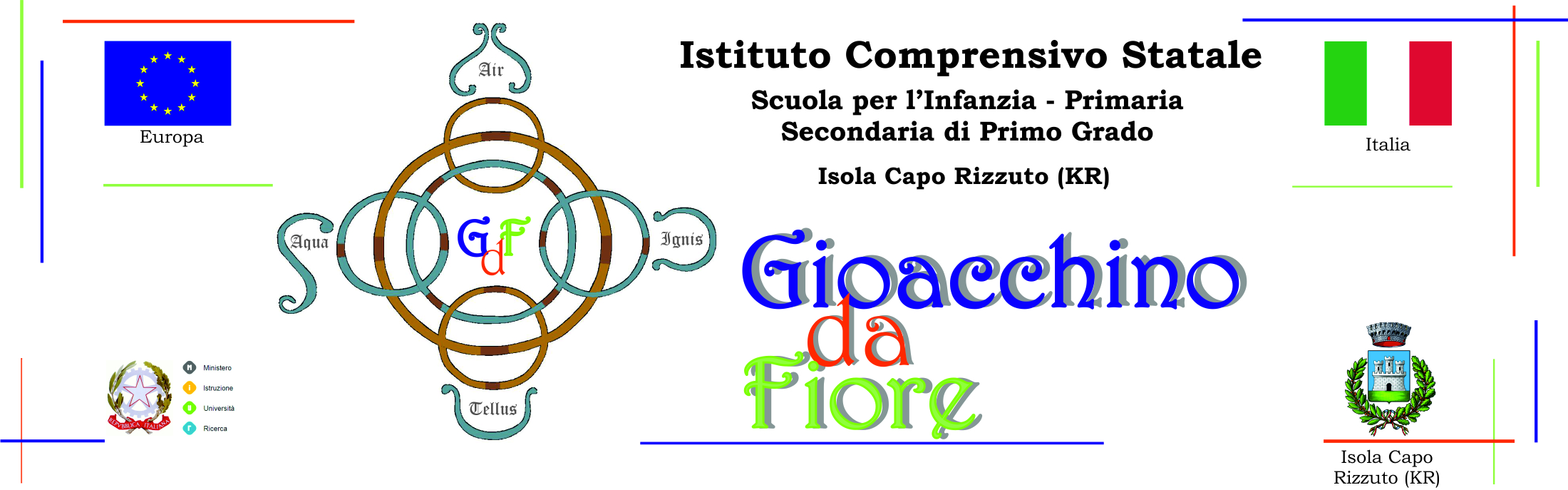 Via Madonna degli Angeli n° 1 - 88841 Isola Capo Rizzuto (KR) Tel. 0962 791221 - Sito Web www.icdafioreisola.itCod. Mecc. KRIC83000R - c.f. 91045540795 - e-mail: kric83000r@istruzione.it - Pec: kric83000r@pec.istruzione.itVERBALINO INCONTRO SCUOLA-FAMIGLIAIL GIORNO………………………………………………….ALLE ORE……………………….NEI LOCALI DELLA SCUOLA MEDIA, IL DOCENTE………………………………………………….RICEVE IL/LA SIGNOR/A……………………………………………………PADRE/MADRE DELL’ALUNNO/A………………………………………………………………..DELLA CLASSE………….SEZIONE………….INVITATO/A PER COMUNICAZIONI URGENTI CHE RIGUARDANO IL/LA FIGLIO/A IN MERITO A:	PROFITTO	COMPORTAMENTO	ASSENZE	ALTRO…………………………………………………………………………………………………………………………………………………………………………………………………………………………………………………………………………………………………………………………………………………………………………………………………………………………………………FIRMA DEL DOCENTE                                                                           FIRMA DEL GENITORE